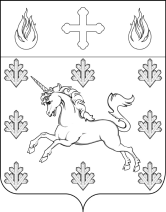 СОВЕТ ДЕПУТАТОВ ПОСЕЛЕНИЯ СОСЕНСКОЕРЕШЕНИЕ 24 апреля 2020 года № 40/1Об отдельных мерах имущественной поддержки субъектов малого предпринимательства в связи с введением на территории города Москвы режима повышенной готовностиРуководствуясь Федеральным законом от 6 октября 2003 года № 131-ФЗ "Об общих принципах организации местного самоуправления в Российской Федерации", Законом города Москвы от 6 ноября 2002 года № 56 "Об организации местного самоуправления в городе Москве", Уставом поселения Сосенское, принимая во внимание Указ Мэра Москвы от 5 марта 2020 г. № 12-УМ «О введении режима повышенной готовности» и учитывая негативные экономический последствия, связанные с распространением коронавирусной инфекции, Совет депутатов поселения Сосенское решил:1. Освободить организации и индивидуальных предпринимателей, относящихся к категории субъектов малого предпринимательства, осуществляющих на территории поселения Сосенское и приостановивших свою деятельность в соответствии с Указом Мэра Москвы от 5 марта 2020 г. № 12-УМ «О введении режима повышенной готовности» следующие виды предпринимательской деятельности:- розничная торговля продуктами питания и товарами первой необходимости; - оказание бытовых услуг населению, от уплаты арендной платы за арендуемые муниципальные нежилые помещения на период с 01.04.2020 по 01.07.2020.2. Для организаций и индивидуальных предпринимателей, относящихся к категории субъектов малого предпринимательства, осуществляющих на территории поселения Сосенское и не приостановивших свою деятельность в соответствии с Указом Мэра Москвы от 5 марта 2020 г. № 12-УМ «О введении режима повышенной готовности» следующие виды предпринимательской деятельности:- розничная торговля продуктами питания и товарами первой необходимости; - оказание бытовых услуг населению, сократить на 50% размер арендной платы за арендуемые муниципальные нежилые помещения на период с 01.04.2020 по 01.06.2020.3. Рекомендовать собственникам нежилых помещений, а также отдельно-стоящих зданий коммерческого использования, расположенных на территории поселения Сосенское, получающим доход от сдачи данных объектов недвижимости в аренду субъектам малого и среднего предпринимательства разработать собственные варианты имущественной поддержки. 4. Настоящее Решение вступает в силу со дня его принятия.5. Опубликовать настоящее Решение в газете «Сосенские вести» и разместить на официальном сайте органов местного самоуправления поселения Сосенское в информационно-телекоммуникационной сети «Интернет».6. Контроль за исполнением настоящего Решения возложить на главу поселения Сосенское Бармашева К.О.Глава поселения Сосенское				                          К.О. Бармашев